Publicado en  el 18/07/2016 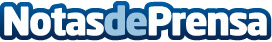  España es elegida miembro del Buró del Comité de Pesquerías de la FAOEsta mesa de estudio es un órgano de apoyo para la preparación y seguimiento de las acciones del Comité de Pesquerías. España participará activamente en la toma de decisiones y en la preparación de los temas a debatirDatos de contacto:Nota de prensa publicada en: https://www.notasdeprensa.es/espana-es-elegida-miembro-del-buro-del-comite_1 Categorias: Industria Alimentaria Sector Marítimo http://www.notasdeprensa.es